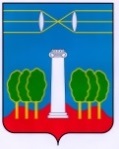 СОВЕТ ДЕПУТАТОВГОРОДСКОГО ОКРУГА КРАСНОГОРСКМОСКОВСКОЙ ОБЛАСТИР Е Ш Е Н И Еот   30.09.2021   №612/45О награждении Почетной грамотой заместителя директора по административно – хозяйственной части МАУ «Культурно – досуговый клуб «Мечта» Шустовой О.В.За многолетний плодотворный труд, высокий профессионализм, преданность профессии и в связи с юбилеем, Совет депутатов РЕШИЛ:Наградить Почетной грамотой Совета депутатов городского округа Красногорск заместителя директора по административно – хозяйственной части МАУ «Культурно – досуговый клуб «Мечта» Шустову Ольгу Владимировну.ПредседательСовета депутатов                                       			        		       С.В. ТрифоновРазослать: в дело, МАУ «Культурно – досуговый клуб «Мечта»